ΤΜΗΜΑ ΣΠΟΥΔΩΝ………………………………………..…………………..………………………………………………   ΑΙΤΗΣΗ - ΔΗΛΩΣΗ ΑΤΟΜΙΚΩΝ ΣΤΟΙΧΕΙΩΝ ΦΟΙΤΗΤΗ/ΤΡΙΑΣ ΓΙΑ ΠΡΑΚΤΙΚΗ ΑΣΚΗΣΗ ΕΣΠΑΕΠΩΝΥΜΟ ------------------------------------------------------------------------------------------------------------------------------------ΟΝΟΜΑ  ----------------------------------------------------------------------------------------------------------------ΟΝΟΜΑ- ΕΠΩΝΥΜΟ ΠΑΤΡΟΣ  ----------------------------------------------------------------------------------------------------------ΟΝΟΜΑ- ΕΠΩΝΥΜΟ ΜΗΤΡΟΣ ----------------------------------------------------------------------------------------------------------ΤΟΠΟΣ ΓΕΝΝΗΣΗΣ       ----------------------------------------------------------------------------------------------------------------------ΗΜ/ΝΙΑ ΓΕΝΝΗΣΗΣ      -----------------------------------------------------------------------------------------------ΑΡΙΘΜ. ΜΗΤΡΩΟΥ ΦΟΙΤΗΤΗ ----------------------------------------------------------------------------------------ΑΡΙΘΜ. ΑΚΑΔΗΜΑΪΚΗΣ ΤΑΥΤΟΤΗΤΑΣ (12ψηφιος) -------------------------------------------------------------------------------------ΑΡΙΘΜ. ΑΣΤΥΝΟΜΙΚΗΣ ΤΑΥΤΟΤΗΤΑΣ   --------------------------------------------------------------------------------------------------ΑΣΤΥΝΟΜΙΚΟ ΤΜΗΜΑ  -------------------------------------------------   ΗΜ/ΝΙΑ ΕΚΔΟΣΗΣ ΤΑΥΤ. -----------------------------------Δ/ΝΣΗ ΜΟΝΙΜΗΣ ΚΑΤΟΙΚΙΑΣ   -------------------------------------------------------------------------------------------------------------                                                                                  Τ.Κ. ΠΟΛΗΣ   ----------------------------------------------------------------  ΠΟΛΗ   ------------------------------------------------------- ΤΗΛΕΦΩΝΑ (Σταθερό)  ----------------------------------------- ΤΗΛ. (Κινητό)  -------------------------------------------------------Α.Φ.Μ.  -------------------------------------------------------------  Δ.Ο.Υ. -------------------------------------------------------------------Α.Μ.Κ.Α.  -----------------------------------------------------------  A.M.A. ΕΦΚΑ ----------------------------------------------------------ΑΡΙΘΜΟΣ ΛΟΓΑΡΙΑΣΜΟΥ ΤΡΑΠΕΖΑΣ (ΙΒΑΝ) ---------------------------------------------------------------------------------------E-MAIL ΦΟΙΤΗΤΗ/ΤΡΙΑΣ *(υποχρεωτικό πεδίο)  -----------------------------------------------------------------------------------ΗΜΕΡΟΜΗΝΙΑ ΕΝΑΡΞΗΣ ΠΡΑΚΤΙΚΗΣ ΑΣΚΗΣΗΣ  ---------------------------------------------------------------------------------------ΗΜΕΡΟΜΗΝΙΑ ΛΗΞΗ ΠΡΑΚΤΙΚΗΣ ΑΣΚΗΣΗΣ  -----------------------------------------------------------------------------   Ο/Η ΔΗΛΩΝ/ΟΥΣΑ Παρελήφθη η Σύμβαση …………………………………………………… Παρελήφθη η Σύμβαση Υπογεγραμμένη …………………………………..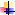 